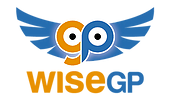 Please find a summary of all the headline messages drawn from our GEMS library. Follow links from each of the research themes to further information on each of the research articles. For suggestions on how to implement the research findings look at the professional development ideas on the WISE GEMS page.Research ThemeTitleHeadline MessageService IssuesMaking on-line triage work for your patientsPatients use online triage tools at the same times and for the same issues as for a face-to-face consultation. Higher levels of use are seen in young people and benefits for patients are context dependent. As a result, online triage tools are unlikely to revolutionise practice but instead provide another route into the practice for patients.Service IssuesWhat to do when QOF endsLoss of financial incentives such as QOF is associated with a decline in recorded performance against quality measures.Service IssuesSpotting your practice’s vulnerable patientsPatients who miss more than two appointments per year are likely to be socially vulnerable with poorer health outcomes.Service IssuesDesigning (updating) your practice teamImplementing change in primary care requires flexibility and adaptability, resources and use of extended professional roles.GeneralismApproaches to tackle polypharmacyTo tackle problematic polypharmacy we must address both  professional and practice barriers to tailored prescribingMedical EducationIncreasing patient contact to encourage students to pursue GP trainingMore teaching for medical students in general practice with patient contact is significantly correlated with an increase in graduates entering GP training programmes.Medical EducationExperiences to offer medical students to encourage them to become GPsHighlighting the intellectual stimulation from problem-solving and managing uncertainty, in addition to academic careers in family medicine, could encourage medical students to become GPs.Medical EducationConsidering factors that impact on medical student teaching in general practiceUndergraduate medical student teaching in general practice is impacted by practice workload, the availability of teaching space and renumeration issues.Mental HealthSupporting parents bereaved by suicideSuicide bereavement is associated with a higher risk of mental health problems and suicide attempt in those bereaved. Therefore, the provision of care for this vulnerable group, (referred to as ‘postvention’) is a key component of suicide prevention strategies.  Mental HealthDiscussing self-harm with older adultsSelf-harm is a risk factor for suicide. In older adults the increased risk is amongst those with mental and physical comorbidities.Mental HealthReviewing prescriptions of mirtazapine with an SSRI or SNRIGPs should think carefully about starting patients on mirtazapine if they are already on an Selective Serotonin Reuptake Inhibitor (SSRI) or Serotonin-Norepinephrine Reuptake Inhibitor (SNRI) and not responding. The evidence simply isn’t there.Mental HealthRecognising the burden of perinatal anxietyPerinatal anxiety is a common condition which may occur without symptoms of depression. At their postnatal check women should be screened for anxiety using the GAD-2 and further questioning should occur if that suggests that women are experiencing anxiety. GPs should be aware of local health visitor and community services that support perinatal women. If women feel they would benefit from increased peer support GPs could consider referring to social prescribers. Professional PracticePreparing medical students for out-of-hospital emergenciesMedical students report a lack of knowledge and confidence to assist with out of hospital medical emergencies.Acute IllnessUsing CRP point of care testing in COPD exacerbationsCRP point of care testing significantly reduces antibiotic prescribing for acute COPD exacerbations.Acute IllnessFirst line medications for gout flaresUse naproxen ahead of colchicine in the absence of contraindications on the grounds of effectiveness, safety and cost.Chronic IllnessPromoting CBT for people with IBSIBS-specific CBT undertaken by telephone or as a web-based self-management programme shows large improvements in IBS symptoms and impact on life for people with refractory IBS.IBS-specific CBT is now available via the NHS Improving access to psychological therapy (IAPT) service across much of England and the web–delivered self-management programme has been approved by NICE and the FDA.Chronic IllnessCounselling patients commencing statins about liver cancer riskStatin use halves risk of liver cancer. Informing patients of this further benefit may increase the proportion who consent to initiate statins when recommended and improve treatment concordance.Chronic IllnessSupporting people with multimorbidity to set individualised goals for careAn integrated, patient-centred chronic disease review, focusing on the problems that bother people most, provides care that meets peoples needs more effectively than reviews which simply focus on QOF targets.Chronic IllnessReviewing prescriptions of emollient bath additivesLeave-on emollients are essential for eczema but emollient bath additives give no additional benefit.PreventionSupporting women with an increased cardiovascular disease risk following preterm deliveryPreterm delivery is associated with an increase in maternal risk for future incident cardiovascular events.PreventionAlcohol screening and advice following loss of QOF incentivesFollowing loss of financial incentives in 2015 there has been a statistically significant reduction in alcohol screening and delivery of brief advice in primary care.PreventionFracture risk screening in older women to reduce hip fracturesA community-based screening programme of fracture risk in older women could effectively reduce hip fractures.